Automotive Electricity and ElectronicsChapter 1 – Service Information, Work Orders, and Vehicle IdentificationLesson PlanCHAPTER SUMMARY: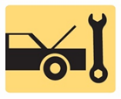 1. Owner’s Manuals, Service Information, and Technical Service Bulletins2. Recalls and Campaigns, Work Order, Service Records, and Parts of a Vehicle3. Front-Wheel Drive Versus Rear-Wheel Drive and Vehicle Identification4. Vehicle Safety Certification Label and VECI Label_____________________________________________________________________________________OBJECTIVES: 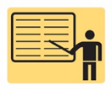 1. Discuss the importance of vehicle owner’s manuals, service records, and service information.2. Explain the different types of service information.3. Describe vehicle recalls and campaigns.4. Discuss the importance of the work order.5. Explain why service records are important.6. Discuss the parts of a vehicle, and differentiate between front-wheel drive and rear-wheel drive.7. Explain vehicle identification, vehicle safety certification label, and the VECI label.8. Discuss the different types of emission standards.9. Explain calibration codes and casting numbers._____________________________________________________________________________________RESOURCES: (All resources may be found at jameshalderman.com)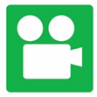 1. Task Sheet: Work Order2. Task Sheet: Vehicle Service Information3. Task Sheet: Vehicle Service History4. Task Sheet: Technical Service Bulletins5. Task Sheet: VIN Code6. Task Sheet: Vehicle Safety Certification Label3. Chapter PowerPoint 4. Crossword and Word Search Puzzles (A0) 5. Videos: (A0) Automotive Fundamentals6. Animations: (A0) Automotive Fundamentals_____________________________________________________________________________________ACTIVITIES: 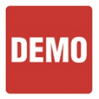 1. Task Sheet: Work Order2. Task Sheet: Vehicle Service Information3. Task Sheet: Vehicle Service History4. Task Sheet: Technical Service Bulletins5. Task Sheet: VIN Code6. Task Sheet: Vehicle Safety Certification Label_____________________________________________________________________________________Automotive Electricity and ElectronicsChapter 1 – Service Information, Work Orders, and Vehicle IdentificationLesson PlanASSIGNMENTS: 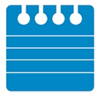 1. Chapter crossword and word search puzzles from the website.2. Complete end of chapter quiz from the textbook. 3. Complete multiple choice and short answer quizzes downloaded from the website._____________________________________________________________________________________CLASS DISCUSSION: 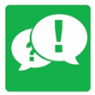 1. Review and group discussion chapter Frequently Asked Questions and Tech Tips sections. 2. Review and group discussion of the five (5) chapter Review Questions._____________________________________________________________________________________NOTES AND EVALUATION: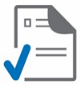 _____________________________________________________________________________________